Примена машинског учења у сајбер безбедностиЈован Јовановић,Школски центар „Никола Тесла“, ВршацЕлектротехничар информационих технологија, IV2УводПримена машинског учења у сајбер безбедности. Примена машинског учења у сајбер безбедности. Примена машинског учења у сајбер безбедности. Примена машинског учења у сајбер безбедности. Примена машинског учења у сајбер безбедности. Примена машинског учења у сајбер безбедности. Примена машинског учења у сајбер безбедности. Примена машинског учења у сајбер безбедности. Примена машинског учења у сајбер безбедности.Ово је насловПримена машинског учења у сајбер безбедности. Примена машинског учења у сајбер безбедности. Примена машинског учења у сајбер безбедности. Примена машинског учења у сајбер безбедности. Примена машинског учења у сајбер безбедности. Примена машинског учења у сајбер безбедности. Примена машинског учења у сајбер безбедности. Примена машинског учења у сајбер безбедности. Примена машинског учења у сајбер безбедности.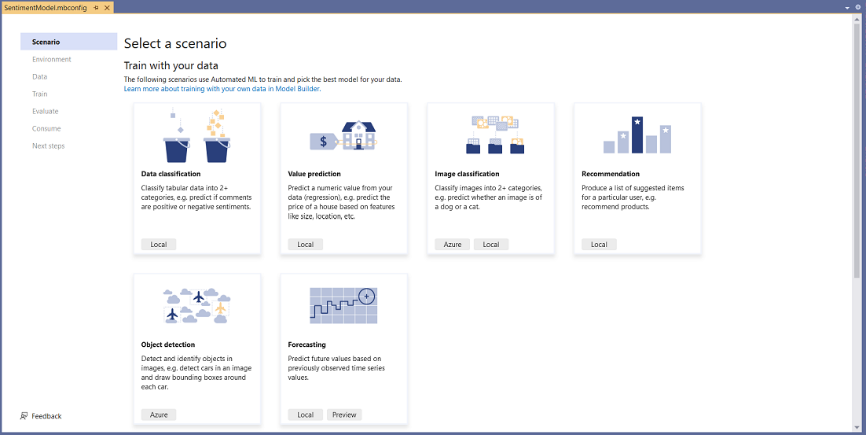 Слика 1. Опис прве сликеОво је поднасловПримена машинског учења у сајбер безбедности. Примена машинског учења у сајбер безбедности. Примена машинског учења у сајбер безбедности. Примена машинског учења у сајбер безбедности. Примена машинског учења у сајбер безбедности. Примена машинског учења у сајбер безбедности. Примена машинског учења у сајбер безбедности. Примена машинског учења у сајбер безбедности. Примена машинског учења у сајбер безбедности.Примена машинског учења у сајбер безбедности. Примена машинског учења у сајбер безбедности. Примена машинског учења у сајбер безбедности. Примена машинског учења у сајбер безбедности. Примена машинског учења у сајбер безбедности. Примена машинског учења у сајбер безбедности. Примена машинског учења у сајбер безбедности. Примена машинског учења у сајбер безбедности. Примена машинског учења у сајбер безбедности.Примена машинског учења у сајбер безбедности. Примена машинског учења у сајбер безбедности. Примена машинског учења у сајбер безбедности. Примена машинског учења у сајбер безбедности. Примена машинског учења у сајбер безбедности. Примена машинског учења у сајбер безбедности. Примена машинског учења у сајбер безбедности. Примена машинског учења у сајбер безбедности. Примена машинског учења у сајбер безбедности.Ово је табела:Табела 1. Опис табелеОво је код програма:SentimentModel.ModelInput sampleData = new SentimentModel.ModelInput(){    Col0 = x,};var predictionResult = SentimentModel.Predict(sampleData);Код 1. Опис кодаПримена машинског учења у сајбер безбедности. Примена машинског учења у сајбер безбедности. Примена машинског учења у сајбер безбедности. Примена машинског учења у сајбер безбедности. Примена машинског учења у сајбер безбедности. Примена машинског учења у сајбер безбедности. Примена машинског учења у сајбер безбедности. Примена машинског учења у сајбер безбедности. Примена машинског учења у сајбер безбедности.Примена машинског учења у сајбер безбедности. Примена машинског учења у сајбер безбедности. Примена машинског учења у сајбер безбедности. Примена машинског учења у сајбер безбедности. Примена машинског учења у сајбер безбедности. Примена машинског учења у сајбер безбедности. Примена машинског учења у сајбер безбедности. Примена машинског учења у сајбер безбедности. Примена машинског учења у сајбер безбедности.Литература и извориJason Bell, Machine Learning, John Wiley & Sons, 2015Белешке са часаhttps://startit.rs/masinsko-ucenje-je-zabavno/http://ri4es.etf.rs/materijali/predavanja_old_/IS_P11_MasinskoUcenje.pdfКолона 1Колона 2Податак 1.1Податак 2.1Податак 1.2Податак 2.2Податак 1.3Податак 2.3